Metal and halide free catalyst for the synthesis of cyclic carbonates from epoxides and carbon dioxideXiao Wu, Chentuo Chen, Ziyang Guo, Michael North* and Adrian C. Whitwood Department of Chemistry, University of York, Heslington, YO10 5DD.ABSTRACT N,N'-Phenylenebis(5-tert-butylsalicylideneimine) is shown to be an effective single-component catalyst for the metal and halide free synthesis of cyclic carbonates from epoxides and carbon dioxide. Using this bis-phenolic catalyst, a series of eight epoxides has been converted into the corresponding cyclic carbonates. Many closely related catalyst structures were found to be catalytically inactive and the structural features necessary for catalytic activity have been delineated. Unusually, reactions could be carried out under solvent free conditions, or in the green solvents 2-MeTHF and propylene carbonate. Stereochemical studies showed that carbon dioxide insertion occurs exclusively at the terminal end of the epoxide and does so with loss of stereochemical purity if a 1-deutero-2-alkyl epoxide is used as substrate. On the basis of this evidence, a dual activation mechanism is proposed in which one phenol acts as a Brønsted acid to activate the epoxide, whilst the other reacts with carbon dioxide to form a carbonic half-ester intermediate which then ring-opens the activated epoxide. Two pathways are subsequently available for cyclization to a cyclic carbonate which have opposite stereochemical consequences. The experimental results suggest that ring-opening of the epoxide by the carbonic half-ester is the rate determining step of the catalytic cycle.KEYWORDS Cyclic carbonate; Epoxide; Salophen; Organocatalyzed; Carbon dioxide. IntroductionCarbon dioxide is widely recognized as the primary greenhouse gas that leads to global warming. Emissions of carbon dioxide have increased by more than 40% since the start of the industrial revolution, from a pre-industrial level of 280 ppm to 410 ppm in 2018. The International Panel on Climate Change (IPCC) predicts that the atmosphere may contain up to 570 ppm carbon dioxide by 2100.1 On the other hand, carbon dioxide can be regarded as a readily and globally available, inexpensive and non-toxic carbon source in the synthetic chemists’ toolbox. As a result, a number of pioneering studies on the catalytic transformations of carbon dioxide have been undertaken in recent years.2-9 In particular, the formation of both five- and six-membered cyclic carbonates from epoxides (or oxetanes) and carbon dioxide has received growing interest (Scheme 1) and this area of research has been extensively developed and reviewed.10-12 Due to their unique properties such as high dipole moment, high dielectric constant and high boiling point, cyclic carbonates are used as polar aprotic solvents and as a component of the electrolyte of lithium-ion batteries.13-15 Moreover, cyclic carbonates can also be used as monomers for the synthesis of polyurethanes,16 polycarbonates17 and polyglycerol.18Scheme 1. Synthesis of cyclic carbonates.Most effort in cyclic carbonate synthesis from epoxides and carbon dioxide has been focused on metal-based homogeneous catalysts, including those based on aluminum,19-21 iron,22-25 zinc26-28 and cobalt,29 all of which are capable of exhibiting high catalytic activity and selectivity. Organocatalysts have also started to attract interest for the synthesis of cyclic carbonates as they are often more cost-effective, more sustainable and less toxic than metal-containing complexes. A number of organocatalysts have been studied for this reaction,12 including ammonium salts,30-32 phosphonium salts,32-35 imidazolium salts36,37 and imidazolium-based ionic liquids.38-40 A number of two-component systems consisting of polyols and a quaternary ammonium salt have also been developed.41-43 However, these systems all include a bromide or iodide as part of the catalyst system and the corrosive nature of these halides towards standard stainless steel reactors is a distinct disadvantage in the commercial use of such catalysts.10c In 2004, Shi and coworkers reported the use of 4-dimethylamino-pyridine (DMAP) together with salen ligands as a binary catalytic system for the transformation of epoxides into cyclic carbonates at 120 °C and 35 bar carbon dioxide pressure.44 Other metal- and halide-free catalytic systems for the conversion of epoxides and carbon dioxide into cyclic carbonates have also been developed. These include DBU/cellulose, 45 amino acids,46 amino acid/ionic liquids47 and alkanolamines.48  More recently, Kim and coworkers reported the use of tertiary amines as organocatalysts for the synthesis of cyclic carbonates from epoxides and carbon dioxide.49 Amongst the amines studied, N,N,N’,N’-tetraethylethylenediamine 1 exhibited moderate to excellent efficiency. For example, the coupling reaction between epichlorohydrin 2a and carbon dioxide using 0.1 mol% of tertiary diamine catalyst 1, at 120 °C and 10 bar carbon dioxide pressure for 12 hours, afforded cyclic carbonate 3a in 83% conversion (Scheme 2). Scheme 2. Synthesis of cyclic carbonate 3a using catalyst 1.In previous work we have reported the use of aluminum and chromium complexes of salophen ligand 4 (Figure 1) as catalysts for the conversion of both terminal and internal epoxides into cyclic carbonates.50 Since ligand 4 contains two tertiary amines as part of its structure, as well as two phenols which are known to be capable of cocatalysing cyclic carbonate synthesis,41-43 we decided to investigate the use of salophen 4 and related species as organocatalysts for cyclic carbonate synthesis and in this paper we report the results of this study. Figure 1. Salophen ligand 4.Results and DiscussionSalophen 4 and its aldehyde precursor 5 (Figure 2), both of which contain tertiary amine groups, were initially screened as catalysts for the conversion of epichlorohydrin 2a into cyclic carbonate 3a under the same conditions used by Kim for catalyst 1 (Scheme 3). When used at a loading of 0.1 mol% at 120 °C and 10 bar carbon dioxide pressure for 3.5 hours, salophen 4 induced 70% conversion of epichlorohydrin 2a to cyclic carbonate 3a (Table 1, entry 1). This is higher than the 59% conversion reported by Kim using tertiary diamine 1 under the same reaction conditions. Encouraged by this result, 3-phenoxypropylene oxide 2b was investigated as a substrate under the same reaction conditions, but no conversion was observed (Table 1, entry 2). When the catalyst loading was increased to 1 mol%, 34% conversion of epoxide 2b into cyclic carbonate 3b was achieved after 3.5 hours (Table 1, entry 3) and with a prolonged reaction time of 24 hours, 100% conversion was achieved (Table 1, entry 4). When aldehyde 5 was used as a catalyst with epoxides 2a,b no conversions to cyclic carbonates 3a,b were observed with a 1 mol% catalyst loading (Table 1, entries 5 and 6). However, by increasing the catalyst loading to 10 mol% and the reaction time to 24 hours, aldehyde 5 did show some catalytic activity with epoxide 2b (Table 1, entry 7).Figure 2. Phenols 5-7.Scheme 3. Synthesis of cyclic carbonates 3a,b using organocatalysts 4-13.Table 1. Comparison of the catalytic activities of phenols 4-7.aa) All reactions were carried out at 120 oC and 10 bar CO2 pressure under solvent free conditions. b) Conversions have a standard deviation of 7%.These results suggested that there was more to the catalytic activity observed for salophen 4 than just the presence of tertiary amines. Since phenols are also known catalysts for cyclic carbonate synthesis,41 simple phenols 6 and 7 which lack an amino group were tested as catalysts. However, both compounds displayed no activity with epoxide 2b under the standard reaction conditions or even when used at 10 mol% catalyst loading with a reaction time of 24 hours (Table 1, entries 8–11). This suggested that the salophen framework and the juxtaposition of the functionalities on each of its salicylimine units was important for the catalytic activity of compound 4. Therefore, salens and salophens 8-14 and half-salophen 15 (Figure 3) were prepared and studied as catalysts.Figure 3. Compounds 8-15.The catalytic activity of salophen 8 and salens 9-10 were tested using epoxide 2b as substrate, at 120 °C and 10 bar carbon dioxide pressure under solvent-free conditions with 1 mol% of catalyst and the results are summarized in Table 2. Unsubstituted salophen 8 exhibited much higher reactivity than salophen 4 for the formation of cyclic carbonate 3b under the same reaction conditions, giving 70% conversion after 3.5 hours (Table 2, entry 1). After 24 hours, the conversion increased to 100% (Table 2, entry 2). This confirmed that the tertiary amines in salophen 4 were not responsible for its catalytic activity. The analogous salens, 9 and 10, were found to show no catalytic activity under these conditions (Table 2, entries 3 and 4) which suggests that the 1,2-diaminobenzene unit in salphen 8 is essential for the catalytic activity. Even when used at a 10 mol% catalyst loading with a reaction time of 24 hours, salen 9 exhibited no catalytic activity (Table 2, entry 5), though salen 10 did give 20% conversion under these conditions (Table 2, entry 6).  Salophen and salen have different 3D-structures due to the difference in hybridization of the carbon atoms linking the two nitrogen atoms51 and this will place the phenol units in the two salicylimine units in different relative orientations in salophen and salen derivatives as discussed in more detail later in this manuscript. Kleij has previously shown experimentally and theoretically that the relative position of phenol groups is important for catalysis in polyphenols, albeit in a catalyst system that included tetrabutylammonium iodide.41To further increase the activity of salophen 8, tert-butyl substituents were introduced onto the aromatic rings of the salicylimines, giving organocatalysts 11-13. Compounds 11-13 were tested under the standard screening conditions for 3.5 hours using epoxide 2b and the results are summarized in Table 2. Salophens 11 and 12, which have tert-butyl groups adjacent to the phenols, did not show any catalytic activity (Table 2, entries 7 and 8). Even when used at a 10 mol% catalyst loading with a reaction time of 24 hours, these salophens only gave conversions of 20-27% (Table 2, entries 9 and 10). However, salophen 13, with tert-butyl groups in the para-position relative to the phenol, showed the highest conversion (93%) for the formation of cyclic carbonate 3b from epoxide 2b (Table 2, entry 11). The excellent catalytic activity of 13 is ascribed to the absence of substituents adjacent to the phenols, which could inhibit their catalytic function. The para-tert-butyl group does however increase the solubility of the catalyst which explains its high catalytic activity. Table 2. Comparison of the catalytic activities of catalysts 8-15.aa) All reactions were carried out at 120 oC and 10 bar CO2 pressure under solvent free conditions using epoxide 2b as substrate. b) Conversions have a standard deviation of 7%.To test the importance of unhindered phenols, salophen 14 with methyl groups adjacent to the phenol groups was prepared and was again found to be catalytically inactive (Table 2, entry 12). To ascertain whether a single phenolic fragment combined with an imine would also be catalytically active, compound 15 was synthesized and tested as a catalyst under the same reaction conditions. However, compound 15 was devoid of catalytic activity, even when used at a catalyst loading of 10 mol% for 24 hours (Table 2, entries 13 and 14), indicating that two phenol groups, located opposite one another within a salophen framework is an essential feature of the catalysts.Having optimized the structure of the organocatalyst to salophen 13, the reaction conditions were further optimized. Epoxide 2b was again used as substrate, whilst the catalyst loading, reaction temperature and carbon dioxide pressure were varied. When the catalyst loading was decreased to 0.1 mol%, or the temperature lowered to 100 °C, no conversion of epoxide 2b into cyclic carbonate 3b occurred (Table 3, entry 1 and 2). When the pressure was decreased to 5 bar, catalyst 13 was still efficient and 94% conversion of epoxide 2b to cyclic carbonate 3b was achieved after 3.5 hours (Table 3, entry 3). Even at 1 bar carbon dioxide pressure, a moderate conversion of 68% was achieved after a reaction time of 24 hours (Table 3, entry 4).Table 3. Influence of reaction parameters on the catalytic activity of salphen 13.aa) All reactions were carried out under solvent free conditions using epoxide 2b as substrate. b) Conversions have a standard deviation of 7%.To investigate the general applicability of organocatalyst 13, terminal epoxides 2a-g were used as substrates with 1 mol% of catalyst 13 at 120 °C and 10 bar carbon dioxide pressure for 3.5 hours (Scheme 4) and the results of this study are shown in Table 4. For epoxide 2a, the standard reaction conditions were sufficient to achieve 84% conversion to cyclic carbonate 3a which could be isolated in 76% yield (Table 4, entry 1). In a preparative experiment, cyclic carbonate 3b was isolated in 88% yield (Table 4, entry 2). However, for epoxides 2c-g, the reactions were slower so the catalyst concentration was increased to 5 mol%, and the reaction time lengthened to 24 hours. Under these conditions, epoxides 2c,d were excellent substrates (Table 4, entries 3,4) and epoxide 2e was a moderate substrate (Table 4, entry 5). However, epoxides 2f,g still gave moderate to no conversion (Table 4, entries 6,7). Further increasing the catalyst concentration to 10 mol% gave complete conversion of epoxide 2f to styrene carbonate 3f (Table 4, entry 8), but still gave only 20% conversion of epoxide 2g to cyclic carbonate 3g (Table 4, entry 9).Scheme 4. Synthesis of cyclic carbonates 3a-g using organocatalyst 13.The decreasing conversions observed with epoxides 2c,e-g seemed to correlate with a decrease in the hydrophobicity of the epoxide which suggested that the lower conversions might be due to a lack of solubility of the catalyst in these epoxides. Therefore, the use of solvents was investigated. Ethyl acetate, 2-butanone and iso-propyl acetate all showed no improvement for the coupling reaction between epoxide 2f and carbon dioxide carried out at 120 °C and 10 bar pressure for 3.5 hours. However, the use of 2-methyl tetrahydrofuran (2-MeTHF) as solvent increased the conversion of styrene oxide 2f to styrene carbonate 3f from 50 to 90% and the product could be isolated in 84% yield (Table 4, entry 10). Similarly, the conversion of hex-1-ene oxide 2g into cyclic carbonate 3g increased from zero to 62% under the same conditions but with a 24 hour reaction time (Table 4, entry 11). 2-MeTHF is a biomass derived green solvent,52 so its use does not negatively impact on the sustainability of the catalytic process. Internal epoxides are known to be challenging substrates50 for cyclic carbonates synthesis, and neither cyclohexene oxide nor stilbene oxide underwent any reaction when treated with catalyst 13, even after 72 hours in 2-MeTHF.Table 4. Synthesis of cyclic carbonates 3a-g.aa) All reactions were carried out at 120 oC and 10 bar CO2 pressure. b) 2-MeTHF was used as solvent. b) Conversions and yields have a standard deviation of 7%.There is a well-established mechanism (Scheme 5) for cyclic carbonate synthesis from epoxides and carbon dioxide which has been shown to be applicable to a wide range of metallic and non-metallic catalyst systems.19e,21b,i,29c,43,53 The epoxide is first activated by a Lewis or Brønsted acid, then a nucleophile ring-opens the activated epoxide to form an alkoxide which reacts with carbon dioxide to form a carbonate and eliminates the nucleophile/leaving group to form the cyclic carbonate. This mechanism is clearly applicable to catalyst systems that contain a halide capable of acting as the nucleophile/leaving group and would also be compatible with catalysis by amines such as DMAP or N,N,N’,N’-tetraethylethylenediamine 1 which could act as nucleophiles. However, catalyst 13 contains no suitable nucleophile/leaving group. Whilst the phenols within compound 13 could potentially act as nucleophiles and ring-open the epoxide, the resulting ether would not be expected to be a good leaving group and so cyclisation to form the cyclic carbonate would not occur. Hence, a study was undertaken to investigate how salophen 13 acts as a catalyst.Scheme 5. Standard mechanism for cyclic carbonate synthesis.Analysis of the Cambridge crystal structure database revealed that there were 42 crystal structures of salophen ligands and over 100 structures of salen ligands derived from a 1,2-diamine and two aldehydes. In every one of these salen and salophen structures, the phenols are intramolecularly hydrogen bonded to the imines as shown in Figure 4. The salophen crystal structures can then be grouped into three classes as shown in Figure 5. In all but five structures, the crystal structure is C1-symmetrical with one phenol ring virtually coplanar with the 1,2-diaminobenzene unit and the other phenol ring twisted out of this plane (Figure 5a).54 There are four examples (all with a tert-butyl group adjacent to the phenols) of a C2-symmetrical structure which has one phenol rings bent slightly above and the other below the plane of the 1,2-diamiinobenzene.55 (Figure 5b). There is a single example of another C2-symmetric structure in which both phenol rings are out of the plane and on the same side of the 1,2-diaminobenzene (Figure 5c).56 In contrast, salen ligands adopt one of the two C2-symmetrical structures represented by Figure 5b,c.57 In both cases, however, the sp3-hybridized carbon atoms in the diamine units enable the phenol rings to be twisted much further out of the diamine plane than is the case for salophen derivatives.Figure 4. Intramolecular hydrogen bonding in salen and salophen crystal structures.Figure 5. Schematic representations of the solid state structures of salophens and salens. The 1,2-diamino unit is represented by the red line and the phenol by blue lines.Since compound 13 was not amongst the previously reported salophen crystal structures, its single crystal X-ray structure was determined. As shown in Figure 6, its solid state structure is C1-symmetric and of the form represented by Figure 5a, the most common structure for salophens. Analysis of the X-ray structure showed that the angles between the 1,2-diaminobenzene plane and the planes of the two phenol rings were 9.5 and 58.6o. Whilst it is attractive to explain the catalytic differences between salen and salophens on the basis of their differing solid-state structures, 1H NMR spectroscopy shows that all these compounds are C2-symmetrical in solution, so the solid-state structures may not reflect the catalytically active form of the catalysts.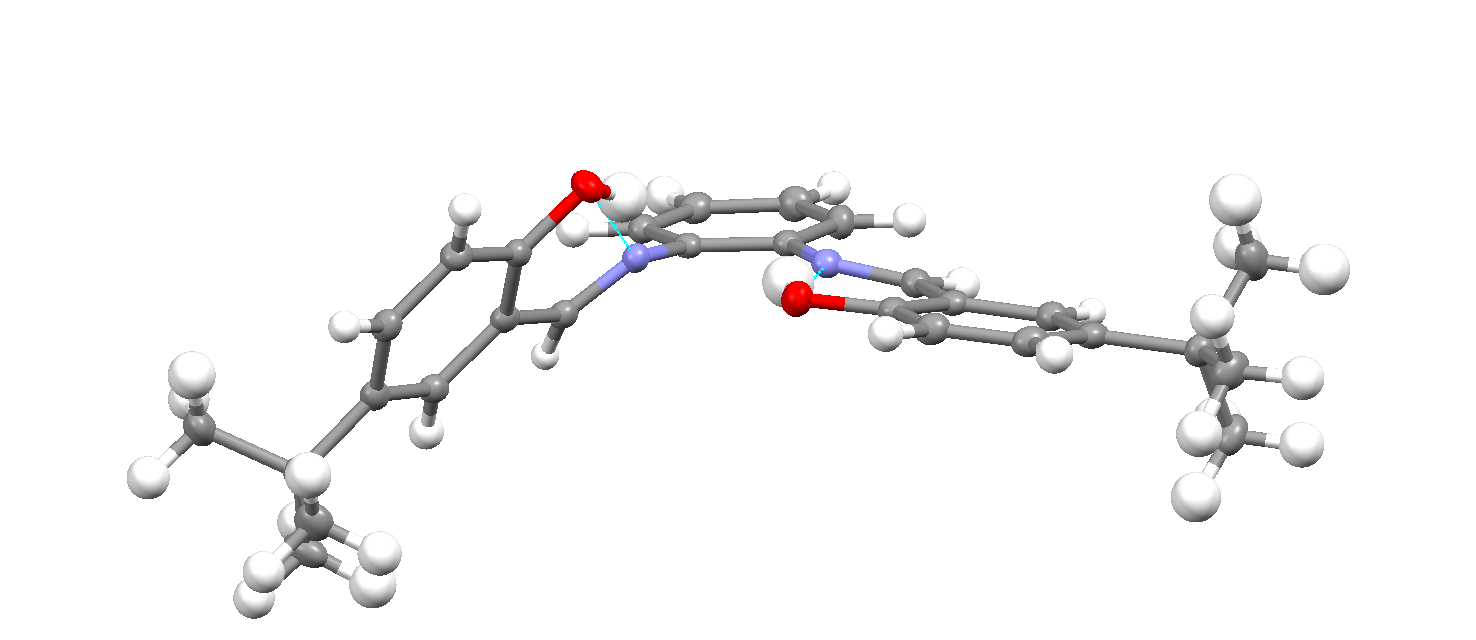 Figure 6. Ortep diagram of the X-ray structure of compound 13. Intramolecular hydrogen bonds are shown by the pale blue lines.It is apparent from Scheme 5 that the standard mechanism involves two steps (highlighted in red) which invert the stereochemistry of a 1,2-disubstituted epoxide and hence the reaction proceeds with overall retention of stereochemistry. Since 1,2-disubstituted epoxides are not substrates for catalyst 13, mechanistic studies were carried out using monodeuterated trans-decylene oxide21b 2h as the substrate at 120 °C and at carbon dioxide pressures of 1-60 bar (Scheme 6). The results shown in Table 5 indicate that the reaction proceeds with nearly or complete loss of the epoxide stereochemistry at all pressures studied, a result that is not consistent with the mechanism shown in Scheme 5. A control experiment using enantiomerically pure (R)-glycidyl phenyl ether 2b with salophen catalyst 13 at 120 °C and 10 bar carbon dioxide pressure was also carried out. This reaction gave enantiomerically pure (R)-cyclic carbonate 3b as determined by chiral HPLC. Thus, unlike deuterated substrate 2h, epoxide (R)-2b reacted with complete retention of the epoxide stereochemistry. This indicated that the loss of stereochemistry seen in reactions involving trans-2h was exclusively due to epimerization at the terminal carbon of the epoxide and no loss of stereochemistry occurred at the internal carbon.Scheme 6. Synthesis of trans- and cis-3h.Table 5. Ratios of trans- and cis-3g under a range of carbon dioxide pressures.a) Conversions have a standard deviation of 7%.The formation of both cis- and trans-3h from exclusively trans-epoxide 2h suggests that two different catalytic cycles are operating with catalyst 13 and a reaction mechanism consistent with all of the observed catalytic features is shown in Scheme 7. Thus, one of the phenol groups of catalyst 13 acts as a Brønsted acid to activate the epoxide, whilst the other activates the carbon dioxide by formation of a carbonic half-ester to give intermediate 16. Simple phenols are not particularly good nucleophiles, but the intramolecular hydrogen bonding observed for salophen derivatives54-56 will increase the nucleophilicity of the phenol oxygen atom. Attempts to detect intermediates arising from the interaction of salophen 13 with either an epoxide (by 1H NMR) or carbon dioxide (by IR) were however unsuccessful, so we cannot state which interaction occurs first. The carbonic ester can then intramolecularly ring-open the activated epoxide exclusively at the terminal carbon with inversion of configuration to give intermediate alcohol 17. From intermediate 17 there are two pathways for cyclic carbonate synthesis. Direct intramolecular cyclisation of the alcohol onto the carbonyl of the carbonate within structure 17 gives the cyclic carbonate with overall inversion of stereochemistry (pathway 1, Scheme 7). Alternatively, the alcohol of intermediate 17 can react with a second molecule of carbon dioxide to form bis-carbonate 18 which can then cyclise with elimination of the aromatic carbonate (pathway 2, Scheme 7). This will involve a second inversion of configuration and result in the formation of cyclic carbonate with overall retention of configuration. Scheme 7. Mechanism of cyclic carbonate synthesis catalyzed by bis-phenol 13.The rate of conversion of carbonate 17 into bis-carbonate 18 would be expected to be dependent on the concentration of carbon dioxide in the reaction mixture which will be dependent on the carbon dioxide pressure. Therefore, the approximately constant 1:1 ratio of trans:cis-3h observed over a range of 60 bars of carbon dioxide pressure (Table 5) suggests that the rate determining step for both pathways is the conversion of intermediate 16 into 17. To rule out the possibility that the results in Table 5 might be due to a very low solubility of carbon dioxide in epoxide 2h, the use of propylene carbonate 3i (Figure 7) was investigated since carbon dioxide is known to be highly soluble in this cyclic carbonate.58 When epoxide 2h was reacted in propylene carbonate under 10 bar carbon dioxide pressure at 120 °C in the presence of 5 mol% of catalyst 13, a 50:50 mixture of cis- and trans-3g was again obtained. DFT calculations have previously been carried out on cyclic carbonate synthesis catalyzed by a wide range of metal-containing and metal-free catalysts.59,60 In most cases, ring-opening of the epoxide by a nucleophile (step a in Scheme 5) was found to be the rate determining step of the catalytic cycle60 which is consistent with the conversion of 16 into 17 being rate determining for catalysis by salophen 13.Figure 7. Cyclic carbonate 3i.ExperimentalPhenols 5-7 are commercially available. Epoxide 2h21b and imines 8–15 were prepared by literature methods.61 Crystals of salophen 13 suitable for X-ray analysis were obtained by recrystallization from EtOH.Synthesis of cyclic carbonates catalyzed by salophen 13Epoxide 2a-h (1.66 mmol) and catalyst 13 (1 mol% or 5 mol%) were placed in a glass sample vial fitted with a magnetic stirrer bar, which was then placed in a 300 mL stainless steel autoclave and heated to 120 ºC before being pressurized to the required carbon dioxide pressure. The reaction mixture was stirred for 24 hours, then cooled with liquid N2 before the pressure was released and the pressure vessel opened. For reactions carried out at 1 bar CO2 pressure, the sample vial was fitted with a balloon filled with CO2 instead of being placed in the autoclave. The conversion of epoxide to cyclic carbonate was determined by analysis of a sample by 1H NMR spectroscopy. Then the products were purified by flash chromatography. Cyclic carbonates 3a-h are all known compounds and the spectroscopic data of samples prepared using catalyst 13 were consistent with those reported previously.433–Chloropropylene carbonate (3a): Purification by flash chromatography with hexane/EtOAc (6:4) gave compound 3a (171 mg, 76%) as a white solid. m.p. 67–69 °C (lit.43 68–69 °C); 1H NMR (400 MHz, CDCl3) 4.98–4.92 (1H, m, OCH), 4.57 (1H, t J 8.0 Hz, OCH2), 4.41 (1H, t J 8.0 Hz, OCH2), 3.78–3.70 (2H, m, CH2Cl); 13C NMR (100 MHz, CDCl3) 154.2 (C=O), 74.2 (OCH), 66.9 (OCH2), 43.7 (CH2Cl); IR (neat, cm–1): ν 2973, 2698, 2121, 2017, 1971 and 1793;  HRMS (ESI+): calculated for C4H5ClO3Na [M+Na]+ 158.9819, found 158.9815. 3–Phenoxypropylene carbonate (3b): Purification by flash chromatography with hexane/EtOAc (8:2) gave compound 3b (283 mg, 88%) as a white solid. m.p. 94–96 °C (lit.43 94–95 °C); 1H NMR (400 MHz, CDCl3) 7.30 (2H, t J 8.0 Hz, ArH), 7.02 (1H, t J 8.0 Hz, ArH), 6.91 (2H, d J 8.0 Hz, ArH), 5.06–5.01 (1H, m, OCH), 4.65–4.53 (2H, m, OCH2), 4.24 (1H, dd J 11.0, 4.0 Hz, CH2OPh), 4.16 (1H, dd J 11.0, 4.0 Hz, CH2OPh); 13C NMR (100 MHz, CDCl3) 157.7 (C=O), 154.6 (ArC), 129.7 (ArCH), 122.0 (ArCH), 114.6 (ArCH), 74.0 (OCH), 66.8 (OCH2), 66.2 (OCH2); HRMS (ESI+): calculated for C10H10O4Na [M+Na]+ 217.0471, found 217.0473. 1,2–Dodecylene carbonate (3c): Purification by flash chromatography with hexane/EtOAc (8:2) gave compound 3c (337 mg, 89%) as a colourless liquid. 1H NMR (400 MHz, CDCl3) 4.73–4.66(1H, m, OCH), 4.52 (1H, t J 8.0 Hz, OCH2), 4.06 (1H, t J 8.0 Hz, OCH2), 1.84–1.70 (2H, m, CH2), 1.63–1.26 (16H, m, 8×CH2), 0.88 (3H, t J 8.0 Hz, CH3); 13C NMR (100 MHz, CDCl3) 155.1 (C=O), 77.1 (OCH), 69.4 (OCH2), 33.9 (CH2), 31.8 (CH2), 29.5 (CH2), 29.4 (CH2), 29.3 (CH2), 29.2 (CH2), 29.1 (CH2), 24.3 (CH2), 22.6 (CH2), 14.1 (CH3); IR (neat, cm–1): ν 2931, 2832 and 1798; HRMS (ESI+): calculated for C13H24O3Na [M+Na]+ 251.1618, found 251.1621. 4–Chlorostyrene carbonate (3d): Purification by flash chromatography with hexane/EtOAc (6:4) gave compound 3d (283 mg, 86%) as a white solid. m.p. 67–69 °C (lit.43 68–69 °C);  1H NMR (400 MHz, CDCl3) 7.43 (2H, d J 8.0 Hz, ArH), 7.30 2Hd J 8.0 HzArH), 5.66 (1H, t J 8.0 Hz, OCH), 4.80 (1H, t J 8.0 Hz, OCH2), 4.31 (1H, t J 8.0 Hz, OCH2); 13C NMR (100 MHz, CDCl3) 154.6 (C=O), 135.8 (ArC), 134.2 (ArC), 129.5 (ArCH), 127.2 (ArCH), 77.2 (OCH), 71.0 (OCH2); IR (neat, cm–1): ν 2973, 2698, 2121, 2017, 1971 and 1793;  HRMS (ESI+): calculated for C9H8ClO3 [MH]+ 220.9984, found 220.9976. 1,2–Decylene carbonate (3e): Purification by flash chromatography with hexane/EtOAc (8:2) gave compound 3e (169 mg, 51%) as a colourless liquid. 1H NMR (400 MHz, CDCl3) 4.71–4.68(1H, m, OCH), 4.52 (1H, t J 8.0 Hz, OCH2), 4.06 (1H, t J 8.0 Hz, OCH2), 1.83–1.63 (2H, m, CH2), 1.47–1.26 (12H, m, 6×CH2), 0.87 (3H, t J 8.0 Hz, CH3); 13C NMR (100 MHz, CDCl3) 155.1 (C=O), 77.0 (OCH), 69.4 (OCH2), 33.9 (CH2), 31.8 (CH2), 29.3 (CH2), 29.1 (CH2), 29.0 (CH2), 24.3 (CH2), 22.6 (CH2), 14.1 (CH3); HRMS (ESI+): calculated for C11H20O3Na [M+Na]+ 223.1305, found 223.1315. Styrene carbonate (3f): Purification by flash chromatography with hexane/EtOAc (6:4) as eluent gave compound 3f (228 mg, 84%) as a white solid. m.p. 49–51 °C (lit.43 50–51 °C);  1H NMR (400 MHz, CDCl3) 7.41–7.31 (5H, m, Ph), 5.68 (1H, t J 8.0 Hz, OCH), 4.80 (1H, t J 8.0 Hz, OCH2), 4.35 (1H, t J 8.0 Hz, OCH2); 13C NMR (100 MHz, CDCl3) 154.7 (C=O), 135.6 (ArC), 129.7 (ArCH), 129.2 (ArCH), 125.8 (ArCH), 78.0 (OCH), 71.1 (OCH2);  IR (neat, cm–1): ν 3060, 3029, 2961, 2903, 1791 and 1599; HRMS (ESI+): calculated for C9H8O3Na [M+Na]+ 187.0366, found 187.0361.1,2–Hexylene carbonate (3g): Purification by flash chromatography with hexane/EtOAc (6:4) gave compound 3g (136 mg, 57%) as a colourless liquid. 1H NMR (400 MHz, CDCl3) 4.73–4.66(1H, m, OCH), 4.52 (1H, t J 8.0 Hz, OCH2), 4.05 (1H, t J 8.0 Hz, OCH2), 1.86–1.65 (2H, m, CH2), 1.48–1.35 (4H, m, 2×CH2), 0.91 (3H, t J 8.0 Hz, CH3); 13C NMR (100 MHz, CDCl3) 155.1 (C=O), 76.8 (OCH), 69.4 (OCH2), 33.5 (CH2), 26.4 (CH2), 22.2 (CH2), 13.8 (CH3); IR (neat, cm–1): ν 2941, 2922, 2899 and 1796; HRMS (ESI+): calculated for C7H12O3Na [M+Na]+ 167.0679, found 167.0682. ConclusionsSalophens have often has been used as ligands to form Lewis acidic metal complexes which catalyze the synthesis of cyclic carbonates from epoxides and carbon dioxide.11 In this work we have shown that uncomplexed salophen ligands such as 4, 8 and 13 are themselves capable of acting as Brønsted acid catalysts under reaction conditions comparable to those often used for metal(salophen) complexes. Hence, whilst it is common practice to carry out a blank experiment in which no catalyst is added to reactions, it would also be prudent to carry out control experiments in which the ligand is screened for catalytic activity in the absence of a metal. The same precautions should be applied to any reaction capable of being catalyzed by both Lewis and Brønsted acids. Salophens constitute a new family of bifunctional organocatalysts for cyclic carbonate synthesis which require no corrosive halide cocatalysts and which appear to function by a novel reaction mechanism.Supporting Information. The following files are available free of charge. Details of instrumentation used, 1H and 13C NMR spectra of cyclic carbonates 3a–h, chiral HPLC traces of racemic and enantiomerically pure cyclic carbonate 3b and 1H and 13C NMR spectra of phenols 8–14.
Corresponding AuthorMichael.north@york.ac.uk.Author ContributionsThe manuscript was written through contributions of all authors. All authors have given approval to the final version of the manuscript.References(1) 	Yang, H.; Xu, Z.; Fan, M.; Gupta, R.; Slimane, R.; Bland, A. E.; Wright, I. Progress in Carbon Dioxide Separation and Capture: A Review. J. Environ. Sci. 2008, 20, 14−27.(2) 	a) Carbon Dioxide as Chemical Feedstock (Ed.: Aresta, M.), Wiley-VCH, Weinheim, 2010, pp. 1–375; b) New and Future Developments in Catalysis, Activation of Carbon Dioxide (Ed.: Suib, S. L.), Elsevier, Amsterdam, 2013; c) Carbon Dioxide Utilization: Closing the Carbon Cycle (Eds.: Styring, P.; Quadrelli, E. A.; Armstrong, K.), Elsevier, Amsterdam, 2014; d) Dibenedetto, A.;  Angelini, A. Advances in Inorganic Chemistry: CO2 Chemistry, Vol. 66 (Eds.: van Eldik, R.; Aresta, M.), Elsevier, USA, 2014, pp. 25–81.(3) 	Hunt, A. J.; Sin, E. H. K.; Marriott, R.; Clark, J. H. Generation, Capture, and Utilization of Industrial Carbon Dioxide. ChemSusChem 2010, 3, 306−322.(4) 	Otto, A.; Frube, T.; Schiebahn, S.; Stolten, D. Closing the Loop: Captured CO2 as a Feedstock in the Chemical Industry. Energy Environ. Sci. 2015, 8, 3283−3297.(5) 	Markewitz, P.; Kuckshinrichs, W.; Leitner, W.; Linssen, J.; Zapp, P.; Bongartz, R.; Schreiber, A.; Müller, T. E. Worldwide Innovations in the Development of Carbon Capture Technologies and the Utilization of CO2. Energy Environ. Sci. 2012, 5, 7281−7305.(6) 	Liu, Q.; Wu, L.; Jackstell, R.; Beller, M. Using Carbon Dioxide as a Building Block in Organic Synthesis. Nat. Commun. 2015, 6, 5933−5948.(7) 	Martens, J. A.; Bogaerts, A.; De Kimpe, N.; Jacobs, P. A.; Marin, G. B.; Rabaey, K.; Saeys, M.; Verhelst, S. The Chemical Route to a Carbon Dioxide Neutral World. ChemSusChem 2017, 10, 1039−1055. (8) 	Aresta, M.; Dibenedetto, A.; Angelini, A. Catalysis for the Valorization of Exhaust Carbon: From CO2 to Chemicals, Materials, and Fuels. Technological Use of CO2. Chem. Rev. 2014, 114, 1709−1742.(9) 	Cokoja, M.; Bruckmeier, C.; Rieger, B.; Herrmann, W. A.; Kuhn, F. E. Transformation of Carbon Dioxide with Homogeneous Transition-Metal Catalysts: A Molecular Solution to a Global Challenge? Angew. Chem. Int. Ed. 2011, 50, 8510−8537.(10) 	a) Martín, C.; Fiorani, G.; Kleij, A. W. Recent Advances in the Catalytic Preparation of Cyclic Organic Carbonates. ACS Catal. 2015, 5, 1353−1370; b) Saptal, V. B.; Bhanage, B. M. Current Advances in Heterogeneous Catalysts for the Synthesis of Cyclic Carbonates from Carbon Dioxide. Current Opin. Green Sust. Chem. 2017, 3, 1–10; c) Zou, B.; Hu, C. Halogen-Free Processes for Organic Carbonate Synthesis from CO2. Current Opin. Green Sust. Chem. 2017, 3, 11–16. (11) 	a) Comerford, J. W.; Ingram, I. D. V.; North, M.; Wu, X. Sustainable Metal-Based Catalysts for the Synthesis of Cyclic Carbonates Containing Five-Membered Rings. Green Chem. 2015, 17, 1966−1987; b) D’Elia, V.; Pelletier, J. D. A.; Basset, J.-M. Cycloadditions to Epoxides Catalyzed by Group III–V Transition-Metal Complexes. ChemCatChem 2015, 7, 1906–1917; c) Kathalikkattil, A. C.; Babu, R.; Tharun, J. Roshan, R.; Park, D–W. Advancements in the Conversion of Carbon Dioxide to Cyclic Carbonates Using Metal Organic Frameworks as Catalysts. Catal. Surv. Asia 2015, 19, 223–235.(12) 	a) Fiorani, G.; Guo, W.; Kleij, A. W. Sustainable Conversion of Carbon Dioxide: the Advent of Organocatalysis. Green Chem. 2015, 17, 1375−1389; b) Cokoja, M.; Wilhelm, M. E.; Anthofer, M. H.; Herrmann, W. A.; Kühn, F. E. Synthesis of Cyclic Carbonates from Epoxides and Carbon Dioxide by Using Organocatalysts. ChemSusChem 2015, 8, 2436–2454; c) Wang, J. Hydrogen Bond Donor-Promoted Fixation of CO2 with Epoxides into Cyclic Carbonates: Moving Forward. Current Green Chem. 2015, 2, 3–13; d) Sulimov, A. V.; Ovcharova, A. V.; Ovcharov, A. A.; Ryabova, T. A.; Kravchenko, G. M.; Lysanov, S. A. Synthesizing Cyclic Carbonates from Olefin Oxides and Carbon Dioxide. I: Catalysis with Ionic Liquids. Catal. Ind. 2016, 8, 300–309 e) Lan, D.‐H.; Fan, N.; Wang, Y.; Gao, X.; Zhang, P.; Chen, L.; Au, C.‐T.; Yin, S.‐F. Recent Advances in Metal‐Free Catalysts for the Synthesis of Cyclic Carbonates from CO2 and Epoxides. Chinese J. Catal. 2016, 37, 826–845; f) Bobbink, F. D.; Dyson, P. J. Synthesis of Carbonates and Related Compounds Incorporating CO2 Using Ionic Liquid-Type Catalysts: State-of-the-Art and Beyond. J. Catal. 2016, 343, 52–61; g) Alves, M.; Grignard, B.; Mereau, R.; Jerome, C.; Tassaing T.; Detrembleur C. Organocatalyzed Coupling of Carbon Dioxide with Epoxides for the Synthesis of Cyclic Carbonates: Catalyst Design and Mechanistic Studies. Catal. Sci. Technol. 2017, 7, 2651–2684.(13) 	Shaikh, A.-A. G.; Sivaram, S. Organic Carbonates. Chem. Rev. 1996, 96, 951–976.(14) 	Xu, K. Nonaqueous Liquid Electrolytes for Lithium-Based Rechargeable Batteries. Chem. Rev. 2004, 104, 4303–4417.(15) 	B. Schäffner, F. Schäffner, S. P. Verevkin, A. Börner, Organic Carbonates as Solvents in Synthesis and Catalysis. Chem. Rev. 2010, 110, 4554–4581.(16) 	Bahr, M.; Mullhaupt, R. Linseed and Soybean Oil-Based Polyurethanes Prepared via the Non-Isocyanate and Catalytic Conversion. Green Chem. 2012, 12, 483−489.(17) 	Besse, V.; Camara, F.; Voirin, C.; Auvergne, R.; Caillol, S.; Boutevin, B. Synthesis and Applications of Unsaturated Cyclic Carbonates. Polym. Chem. 2013, 4, 4545−4561.(18) 	Fleischer, M.; Blattmann, H.; Mulhaupt, R. Glycerol-, Pentaerythritol- and Trimethylolpropane-Based Polyurethanes and their Cellulose Carbonate Composites Prepared via the Non-Isocyanate Route with Catalytic Carbon Dioxide Fixation. Green Chem. 2013, 15, 934−942.(19) 	a) Castro-Osma, J. A.; North, M. Wu, X. Development of a Halide‐Free Aluminium‐Based Catalyst for the Synthesis of Cyclic Carbonates from Epoxides and Carbon Dioxide. Chem. Eur, J. 2014, 20, 15005-15008; b) North, M.; Quek, S. C. Z.; Pridmore, N. E.; Whitwood, A. C.; Wu, X. Aluminum(salen) Complexes as Catalysts for the Kinetic Resolution of Terminal Epoxides via CO2 Coupling. ACS Catal. 2015, 5, 3398–3402; c) Rulev, Y. A.; Gugkaeva, Z.; Maleev, V. I.; North, M.; Belokon, Y. N. Robust Bifunctional Aluminium–Salen Catalysts for the Preparation of Cyclic Carbonates from Carbon Dioxide and Epoxides Beilstein J. Org. Chem. 2015, 11, 1614–1623; d) Castro-Osma, J. A.; North, M.; Offermans, W. K.; Leitner, W.; Müller T. E. Unprecedented Carbonato Intermediates in Cyclic Carbonate Synthesis Catalysed by Bimetallic Aluminium(Salen) Complexes. ChemSusChem 2016, 9, 791–794; e) Wu, X.; North, M. A Bimetallic Aluminium(Salphen) Complex for the Synthesis of Cyclic Carbonates from Epoxides and Carbon Dioxide. ChemSusChem 2017, 10, 74–78.(20) 	a) Qin, Y.; Guo, H.; Sheng, X.; Wang, X.; Wang, F. An Aluminum Porphyrin Complex with High Activity and Selectivity for Cyclic Carbonate Synthesis. Green Chem. 2015, 17, 2853–2858; b) Chen, Y.; Luo, R.; Xu, Q.; Zhang, W.; Zhou, X.; Ji, H. State-of-the-Art Aluminum Porphyrin-based Heterogeneous Catalysts for the Chemical Fixation of CO2 into Cyclic Carbonates at Ambient Conditions. ChemCatChem 2017, 9, 767–773; c) Chen, Y.; Luo, R.; Xu, Q.; Jiang, J.; Zhou, X.; Ji, H. Charged Metalloporphyrin Polymers for Cooperative Synthesis of Cyclic Carbonates from CO2 under Ambient Conditions ChemSusChem 2017, 10, 2534–2541; d) : Zhuo, C.; Qin, Y.; Wang, X.; Wang, F. Temperature‐responsive Catalyst for the Coupling Reaction of Carbon Dioxide and Propylene Oxide. Chin. J. Chem. 2018, 36, 299−305. (21) 	a) Kim, S. H.; Han, S. Y.; Kim, J. H.; Kang, Y. Y.; Lee, J.; Kim, Y. Monomeric or Dimeric Aluminum Complexes as Catalysts for Cycloaddition between CO2 and Epoxides. Eur. J. Inorg. Chem. 2015, 2323–2329; b) Martínez, J.; Castro-Osma, J. A.; Earlam, A.; Alonso-Moreno, C.; Otero, A.; Lara-Sánchez, A.; North M.; Rodríguez-Diéguez, A. Synthesis of Cyclic Carbonates Catalysed by Aluminium Heteroscorpionate Complexes. Chem. Eur. J. 2015, 21, 9850–9862; c) Fiorani, G.; Stuck, M.; Martín, C.; Belmonte, M. M.; Martin, E.; Escudero-Adán, E. C.; Kleij, A. W. Catalytic Coupling of Carbon Dioxide with Terpene Scaffolds: Access to Challenging Bio-Based Organic Carbonates. ChemSusChem 2016, 9, 1304–1311; d) Verma, S.; Si, M. K.; Kureshy, R. I.; Nazish, M.; Kumar, M.; Khan, N.-ul H.; Abdi, S. H. R.; Bajaj, H. C.; Ganguly, B. Chemical Fixation of CO2 to Cyclic Carbonates using Al(III) -Aminoalcohol Based Efficient Catalysts: An Experimental and Computational Studies. J. Mol. Catal. A: Chemical 2016, 417, 135–144; e) Gao, P.; Zhao, Z.; Chen, L.; Yuan, D.; Yao, Y. Dinuclear Aluminum Poly(phenolate) Complexes as Efficient Catalysts for Cyclic Carbonate Synthesis. Organometallics 2016, 35, 1707−1712; f) Martínez, J.; Castro-Osma, J. A.; Alonso-Moreno, C.; Rodríguez-Diéguez, A.; North, M.; Otero, A.; Lara-Sánchez, A. One-Component Aluminium(heteroscorpionate) Catalysts for the Formation of Cyclic Carbonates from Epoxides and Carbon Dioxide. ChemSusChem 2017, 10, 1175–1185; g) Rintjema, J.; Kleij, A. W. Aluminum-Mediated Formation of Cyclic Carbonates: Benchmarking Catalytic Performance Metrics. ChemSusChem 2017, 10, 1274–1282; h) Carrodeguas, L. P.; Cristòfol, À.; Fraile, J. M.; Mayoral, J. A.; Dorado, V.; Herrerías, C. I.; Kleij, A. W. Fatty Acid Based Biocarbonates: Al-Mediated Stereoselective Preparation of Mono-, Di- and Tricarbonates under Mild and Solvent-Less Conditions. Green Chem. 2017, 19, 3535–3541; i) Meléndez, D. O.; Lara-Sánchez, A.; Martínez, J.; Wu, X.; Otero, A.; Castro-Osma, J. A.; North, M.; Rojas, R. S. Amidinate Aluminium Complexes as Catalysts for Carbon Dioxide Fixation into Cyclic Carbonates. ChemCatChem 2018, 10, 2271–2277; j) Cruz-Martínez, F de la.; Martínez, J.; Gaona, M. A.; Fernandez-Baeza, J.; Sanchez-Barba, L. F.; Rodríguez, A. M.; Castro-Osma, J. A.; Otero, A.; Lara-Sanchez, A. Bifunctional Aluminum Catalysts for the Chemical Fixation of Carbon Dioxide into Cyclic Carbonates. ACS Sustainable Chem. Eng. 2018, 6, 5322−5332; k) Ma, R.; Sun, H.; Cui, Y. Aluminium Based Binary Catalytic System for the Solvent Free Conversion of CO2 to Carbonates with High Activity and Selectivity. RSC Adv. 2018, 8, 11145–11149.(22) 	Taherimehr, M.; Sertã, J. P. C. C.; Kleij, A. W.; Whiteoak, C. J.; Pescarmona, P. P. New Iron Pyridylamino-Bis(Phenolate) Catalyst for Converting CO2 into Cyclic Carbonates and Cross-Linked Polycarbonates, ChemSusChem 2015, 8, 1034–1042.(23) 	Büttner, H.; Grimmer, C.; Steinbauer, J.; Werner, T. Iron-Based Binary Catalytic System for the Valorization of CO2 into Biobased Cyclic Carbonates. ACS Sustainable Chem. Eng. 2016, 4, 4805−4814.(24) 	a) Buonerba, A.; De Nisi, A.; Grassi, A.; Milione, S.; Capacchione, C.; Vagin, S.; Rieger, B. Novel Iron(III) Catalyst for the Efficient and Selective Coupling of Carbon Dioxide and Epoxides to Form Cyclic Carbonates. Catal. Sci. Technol. 2015, 5, 118−123; b) Monica, F. D.; Vummaleti, S. V. C.; Buonerba, A.; De Nisi, A.; Monari, M.; Milione, S.; Grassi, A.; Cavallo, L.; Capacchione, C. Coupling of Carbon Dioxide with Epoxides Efficiently Catalyzed by Thioether-Triphenolate Bimetallic Iron(III) Complexes: Catalyst Structure–Reactivity Relationship and Mechanistic DFT Study. Adv. Synth. Catal. 2016, 358, 3231–3243; c) Monica, F. D.; Maity, B.; Pehl, T.; Buonerba, A.; De Nisi, A.; Monari, M.; Grassi, A.; Rieger, B.; Cavallo, L.; Capacchione, C. [OSSO]-Type Iron(III) Complexes for the Low-Pressure Reaction of Carbon Dioxide with Epoxides: Catalytic Activity, Reaction Kinetics, and Computational Study. ACS Catal. 2018, 8, 6882−6893.(25) 	a) Sheng, X.; Ren, G.; Qin, Y.; Chen, X.; Wang, X.; Wang, F. Quantitative Synthesis of Bis(Cyclic Carbonate)s by Iron Catalyst for Non-Isocyanate Polyurethane Synthesis. Green Chem. 2015, 17, 373–379; b) Alhashmialameer, D.; Collins, J.; Hattenhauer, K.; Kerton, F. M. Iron Amino-Bis(Phenolate) Complexes for the Formation of Organic Carbonates from CO2 and Oxiranes. Catal. Sci. Technol. 2016, 6, 5364–5373; c) Al-Qaisi, F.; Genjang, N.; Nieger, M.; Repo, T. Synthesis, Structure and Catalytic Activity of Bis(Phenoxyiminato)Iron (III) Complexes in Coupling Reaction of CO2 and Epoxides. Inorganica Chimica Acta 2016, 442, 81–85; d) Chen, F.; Liu, N.; Dai, B. Iron(II)- Bis-CNN Pincer Complex-Catalysed Cyclic Carbonate Synthesis at Room Temperature. ACS Sustainable Chem. Eng. 2017, 5, 9065−9075; e) Sinha, I.; Lee, Y.; Bae, C.; Tussupbayev, S.; Lee, Y.; Seo, M.-S.; Kim, J.; Baik, M.-H.; Lee, Y.; Kim, H. Computer-Aided Rational Design of Fe(III)-Catalysts for the Selective Formation of Cyclic Carbonates from CO2 and Internal Epoxides. Catal. Sci. Technol. 2017, 7, 4375–4387; f) Peng, J.; Yang, H.-J.; Geng, Y.; Wei, Z.; Wang, L.; Guo, C.-Y. Novel, Recyclable Supramolecular Metal Complexes for the Synthesis of Cyclic Carbonates from Epoxides and CO2 under Solvent-Free Conditions. J. CO2 Utilization 2017, 17, 243–255; g) Bresciani, G.; Bortoluzzi, M.; Marchetti, F.; Pampaloni, G, Iron(III) N,N-Dialkylcarbamate-Catalyzed Formation of Cyclic Carbonates from CO2 and Epoxides under Ambient Conditions by Dynamic CO2 Trapping as Carbamato Ligands. ChemSusChem 2018, 11, 2737–2743; h) Karan, C. K.; Bhattacharjee, M. Two Iron Complexes as Homogeneous and Heterogeneous Catalysts for the Chemical Fixation of Carbon Dioxide. Inorg. Chem. 2018, 57, 4649−4656.(26) 	a) Maeda, C.; Taniguchi, T.; Ogawa, K.; Ema, T. Bifunctional Catalysts Based on m-Phenylene-Bridged Porphyrin Dimer and Trimer Platforms: Synthesis of Cyclic Carbonates from Carbon Dioxide and Epoxides Angew. Chem. Int. Ed. 2015, 54, 134 –138; b) Maeda, C.; Shimonishi, J.; Miyazaki, R.; Hasegawa, J. Y.; Ema, T. Highly Active and Robust Metalloporphyrin Catalysts for the Synthesis of Cyclic Carbonates from a Broad Range of Epoxides and Carbon Dioxide. Chem. Eur. J. 2016, 22, 6556−6563; c) Maeda, C.; Sasaki, S. Ema, T. Electronic Tuning of Zinc Porphyrin Catalysts for the Conversion of Epoxides and Carbon Dioxide into Cyclic Carbonates. ChemCatChem 2017, 9, 946−949.(27)	a) Liu, M.; Liu, B.; Zhong, S.; Shi, L.; Liang, L.; Sun, J. Kinetics and Mechanistic Insight into Efficient Fixation of CO2 to Epoxides over N-Heterocyclic Compound/ZnBr2 Catalysts. Ind. Eng. Chem. Res. 2015, 54, 633−640; b) Liu, M.; Liang, L.; Liang, T.; Lin, X.; Shi, L.; Wang, F.; Sun, J. Cycloaddition of CO2 and Epoxides Catalyzed by Dicationic Ionic Liquids Mediated Metal Halide: Influence of the Dication on Catalytic Activity. J. Mol. Catal. A: Chemical 2015, 408, 242–249; c) Liu, M.; Wang, F.; Shi, L.; Liang, L.; Sun, J. Zn-Based Ionic Liquids as Highly Efficient Catalysts for Chemical Fixation of Ccarbon Dioxide to Epoxides. RSC Adv. 2015, 5, 14277–14284; d) Zhao, D.; Liu, X.-H.; Shi, Z.-Z.; Zhu, C.-D.; Zhao, Y.; Wang, P.; Sun, W.-Y. Three Powerful Dinuclear Metal–Organic Catalysts for Converting CO2 into Organic Carbonates. Dalton Trans. 2016, 45, 14184–14190.(28) 	a) Adolph, M.; Zevaco, T. A.; Altesleben, C.; Staudt, S.; Dinjus, E. New Zinc Catalysts based on Easy-to-Handle N4-Chelating Ligands for the Coupling Reaction of Epoxides with CO2. J. Mol. Catal. A: Chemical 2015, 400, 104–110; b) Wang, L.; Huang, T.; Chen, C.; Zhang, J.; He, H.; Zhang, S. Mechanism of Hexaalkylguanidinium Salt/Zinc Bromide Binary Catalysts for the Fixation of CO2 with Epoxide: A DFT Investigation. J. CO2 Utilization 2016, 14, 61–66; c) Mercadé, E.; Zangrando, E.; Claver, C.; Godard, C. ChemCatChem 2016, 8, 234–243; d) Ma, R.; He, L.-N.; Zhou, Y.-B. An Efficient and Recyclable Tetraoxo-Coordinated Zinc Catalyst for the Cycloaddition of Epoxides with Carbon Dioxide at Atmospheric Pressure. Green Chem. 2016, 18, 226–231; e) Montoya, C. A.; Gómez, C. F.; Paninho, A. B.; Nunes, A. V. M.; Mahmudov, K. T.; Najdanovic-Visak, V.; Martins, L. M. D. R. S.; da Silva, M. F. C. G.; Pombeiro, A. J. L.; da Ponte, M. N. Cyclic Carbonate Synthesis from CO2 and Epoxides using Zinc(II) Complexes of Arylhydrazones of -Diketones. J. Catal. 2016, 335, 135–140; f) Cuesta-Aluja, L.; Campos-Carrasco, A.; Castilla, J.; Reguero, M.; Masdeu-Bultóa, A. M.; Aghmiz, A. Highly Active and Selective Zn(II)-NN’O Schiff Base Catalysts for the Cycloaddition of CO2 to Epoxides. J. CO2 Utilization 2016, 14, 10–22; g) Jiang, X.; Gou, F.; Fu, X.; Jing, H. Ionic Liquids-Functionalized Porphyrins as Bifunctional Catalysts for Cycloaddition of Carbon Dioxide to Epoxides. J. CO2 Utilization 2016, 16, 264–271; h) Lang, X.-D.; Yu, Y.-C.; He, L.-N. Zn-Salen Complexes with Multiple Hydrogen Bonding Donor and Protic Ammonium Bromide: Bifunctional Catalysts for CO2 Fixation with Epoxides at Atmospheric Pressure. J. Mol. Catal. A: Chemical 2016, 420, 208–215; i) Desens, W.; Kohrt, C.; Spannenberg, A.; Werner, T. A Novel Zinc Based Binary Catalytic System for CO2 Utilization under Mild Conditions. Org. Chem. Front. 2016, 3, 156–164; j) Alaji, Z.; Safaei, E.; Wojtczak, A. Development of Pyridine Based o-Aminophenolate Zinc Complexes as Structurally Tunable Catalysts for CO2 Fixation into Cyclic Carbonates. New J. Chem. 2017, 41, 10121–10131; k) Jaiswal, P.; Varma, M. N. Catalytic Performance of Dicationic Ionic Liquids and ZnBr2 in the Reaction of Epichlorohydrin and Carbon Dioxide: Kinetic Study. Catal. Lett. 2017, 147, 2067–2076; l) Marino, T.; Ponte, F.; Mazzone, G.; Sicilia, E.; Toscano, M.; Russo, N. The Ability of a Zinc Pyrrolidine Complex to Catalyze the Synthesis of Cyclic Carbonates from Carbon Dioxide and Epoxides: a Mechanistic Theoretical Investigation. Dalton Trans. 2017, 46, 9030–9035; m) Bousquet, B.; Martinez, A.; Dufaud, V. Zinc–Azatrane Complexes as Efficient Catalysts for the Conversion of Carbon Dioxide into Cyclic Carbonates. ChemCatChem 2018, 10, 843–848; n) Milani, J. L. S.; Oliveira, I. S.; Dos Santos, P. A.; Valdo, A. K. S. M.; Martins, F. T.; Cangussu, D.; Das Chagas, R. P. Chemical Fixation of Carbon Dioxide to Cyclic Carbonates Catalyzed by Zzinc(II) Complex Bearing 1,2‐Disubstituted Benzimidazole Ligand. Chinese J. Catal. 2018, 39, 245–249; o) Karamé, I.; Zaher, S.; Eid, N.; Christ, L. New Zinc/Tetradentate N4 Ligand Complexes: Efficient Catalysts for Solvent Free Preparation of Cyclic Carbonates by CO2/Epoxide Coupling. Molecular Catal. 2018, 456, 87–95; p) Chen, Y.; Luo, R.; Yang, Z.; Zhou, X.; Ji., H. Imidazolium-Based Ionic Liquid Decorated Zinc Porphyrin Catalyst for Converting CO2 into Five-Membered Heterocyclic Molecules. Sustainable Energy Fuels 2018, 2, 125–132.(29) 	a) Jiang, X.; Gou, F.; Chen, F.; Jing, H. Cycloaddition of Epoxides and CO2 Catalyzed by Bisimidazole-Functionalized Porphyrin Cobalt(III) Complexes. Green Chem. 2016, 18, 3567–3576; b) Yu, C.-Y.; Chuang, H.-J.; Ko, B.-T. Bimetallic Bis(benzotriazole iminophenolate) Cobalt, Nickel and Zinc Complexes as Versatile Catalysts for Coupling of Carbon Dioxide with Epoxides and Copolymerization of Phthalic Anhydride with Cyclohexene Oxide. Catal. Sci. Technol. 2016, 6, 1779–1791; c) Rulev, Y. A.; Larionov, V. A.; Lokutova, A. V.; Moskalenko, M. A.; Lependina, O. L.; Maleev, V. I.; North, M.; Belokon, Y. N. Chiral Cobalt(III) Complexes as Bifunctional Brønsted Acid–Lewis Base Catalysts for the Preparation of Cyclic Organic Carbonates. ChemSusChem 2016, 9, 216–222; d) Kilic, A.; Fırat, H.; Aytar, E.; Durgun, M.; Baytak, A. K.; Aslanoglu, M.; Ulusoy, M. Dicobaloxime/ Organodicobaloximes Bridged by Different Axial Groups: Synthesis, Characterization, Spectroscopy, and Catalysis. Chem. Pap. 2017, 71, 1705–1720; e) De, D.; Bhattacharyya, A.; Bharadwaj, P. K. Enantioselective Aldol Reactions in Water by a Proline-Derived Cryptand and Fixation of CO2 by Its Exocyclic Co(II) Complex. Inorg. Chem. 2017, 56, 11443−11449; f) Fu, X.; Jing, X.; Jin, L.; Zhang, L.; Zhang, X.; Hu, B.; Jing, H. Chiral Basket‐Handle Porphyrin‐Co Complexes for the Catalyzed Asymmetric Cycloaddition of CO2 to Epoxides. Chinese J. Catal. 2018, 39, 997–1003; g) P. K. Prajapati, A. Kumar, S. L. Jain, First Photocatalytic Synthesis of Cyclic Carbonates from CO2 and Epoxides Using CoPc/TiO2 Hybrid under Mild Conditions. ACS Sustainable Chem. Eng. 2018, 6, 7799−7809; h) Sogukomerogullari, H. G.; Aytar, E.; Ulusoy, M.; Demir, S.; Dege, N.; Richeson, D. S.; Sönmez, M. Synthesis of Complexes Fe, Co and Cu Supported by ‘‘SNS” Pincer Ligands and their Ability to Catalytically form Cyclic Carbonates. Inorganica Chimica Acta 2018, 471, 290–296; i) Kilic, A.; Durgun, M.; Aytar, E.; Yavuz, R. Synthesis and Characterization of Novel Positively Charged Organocobaloximes as Catalysts for the Fixation of CO2 to Cyclic Carbonates. J. Organometallic Chem. 2018, 858, 78-88; j) Zhang, X.; Fu, J.; Zhang, D.-S.; Geng, L. Two Co(II) complexes Based on 6-(3-Pyridyl)isophthalic acid Ligand: Structures, Stability and Catalytic Applications. Polyhedron 2018, 146, 12–18.(30)	a) Tak, R. K.; Patel, P.; Subramanian, S.; Kureshy, R. I.; Khan, N.-ul H. Cycloaddition Reaction of Spiro-Epoxy Oxindole with CO2 at Atmospheric Pressure Using Deep Eutectic Solvent. ACS Sustainable Chem. Eng. 2018, 6, 11200−11205; b) Wu, K.; Su, T.; Hao, D.; Liao, W.; Zhao, Y.; Ren, W.; Deng, C.; Lu, H. Choline Chloride-Based Deep Eutectic Solvents for Efficient Cycloaddition of CO2 with Propylene Oxide. Chem. Commun. 2018, 54, 9579–9582; c) Hong, M.; Kim, Y.; Kim, H.; Cho, H. J.; Baik, M.-H.; Kim, Y. Scorpionate Catalysts for Coupling CO2 and Epoxides to Cyclic Carbonates: A Rational Design Approach for Organocatalysts. J. Org. Chem. 2018, 83, 9370−9380.(31) 	Kumatabara, Y.; Okada, M.; Shirakawa, S. Triethylamine Hydroiodide as a Simple Yet Effective Bifunctional Catalyst for CO2 Fixation Reactions with Epoxides under Mild Conditions. ACS Sustainable Chem. Eng. 2017, 5, 7295−7301.(32)	Steinbauer, J.; Kubis, C.; Ludwig, R.; Werner, T. Mechanistic Study on the Addition of CO2 to Epoxides Catalyzed by Ammonium and Phosphonium Salts: A Combined Spectroscopic and Kinetic Approach. ACS Sustainable Chem. Eng. 2018, 6, 10778−10788.(33) 	Bettner, H.; Steinbauer, J.; Wulf, C.; Dindaroglu, M.; Schmalz, H.-G.; Werner, T. Organocatalyzed Synthesis of Oleochemical Carbonates from CO2 and Renewables. ChemSusChem 2017, 10, 1076–1079.(34) 	Toda, Y.; Komiyama, Y.; Kikuchi, A.; Suga, H. Tetraarylphosphonium Salt-Catalyzed Carbon Dioxide Fixation at Atmospheric Pressure for the Synthesis of Cyclic Carbonates. ACS Catal. 2016, 6, 6906−6910;(35) 	Yan, X.; Fu, R.; Liu, F.; Pan, Y.; Ding, X.; He, G. Novel Electron-Rich and Sterically Hindered Phosphonium as a Highly Efficient and Recyclable Heterogeneous Catalyst for CO2 Cycloaddition. Ind. Eng. Chem. Res. 2018, 57, 3195−3203.(36) 	Anthofer, M. H.; Wilhelm, M. E.; Cokoja, M.; Markovits, I. I. E.; Pöthig, A.; Mink, J.; Herrmann, W. A. Kühn, F. E. Cycloadditon of CO2 and Epoxides Catalyzed by Imidazolium Bromides under Mild Conditions: Influence of the Cation on Catalyst Activity. Catal. Sci. Technol. 2014, 4, 1749−1758.(37) 	Bobbink, F. D.; Vasilyev, D.; Hulla, M.; Chamam, S.; Menoud, F.; Laurenczy, G.; Katsyuba, S.; Dyson, P. J. Intricacies of Cation-Anion Combinations in Imidazolium Salts-Catalysed Cycloaddition of CO2 Into Epoxides. ACS Catal. 2018, 8, 2589−2594.(38) 	a) Zhang, X.; Zhang, X.; Dong, H.; Zhao, Z.; Zhang, S.; Huang, Y. Carbon Capture with Ionic Liquids: Overview and Progress. Energy Environ. Sci. 2012, 5, 6668−6681; Xu, B.-H.; Wang, J.-Q.; Sun, J.; Huang, Y.; Zhang, J.-P.; Zhang, X.-P.; Zhang, S.-J. Fixation of CO2 into Cyclic Carbonates Catalyzed by Ionic Liquids: a Multi-Scale Approach. Green Chem. 2015, 17, 108−122.(39) 	a) Xu, F.;  Cheng, W.;  Yao, X.;  Sun, J.;  Sun, W.;  Zhang, S. Thiourea-Based Bifunctional Ionic Liquids as Highly EfficiSent Catalysts for the Cycloaddition of CO2 to Epoxides. Catal. Lett. 2017, 147, 1654–1664; b) Yue, S.; Wang, P.; Hao, X.; Zang, S. Dual Amino-Functionalized Ionic Liquids as Efficient Catalysts for Carbonate Synthesis from Carbon Dioxide and Epoxide under Solvent and Cocatalyst-Free Conditions. J. CO₂ Utilization 2017, 21, 238–246; c) Saptal, V. B.; Bhanage, B. M. ChemSusChem Bifunctional Ionic Liquids Derived from Biorenewable Sources as Sustainable Catalysts for Fixation of Carbon Dioxide. 2017, 10, 1145–1151.(40) 	a) Zhang, Z.; Fan, F.; Xing, H.; Yang, Q.; Bao, Z.; Ren, Q. Efficient Synthesis of Cyclic Carbonates from Atmospheric CO2 Using a Positive Charge Delocalized Ionic Liquid Catalyst. ACS Sustainable Chem. Eng. 2017, 5, 2841−2846; b) Goodrich, P.; Gunaratne, H. Q. N.; Jacquemin, J.; Jin, L.; Lei, Y.; Seddon, K. R. Sustainable Cyclic Carbonate Production, Utilizing Carbon Dioxide and Azolate Ionic Liquids. ACS Sustainable Chem. Eng. 2017, 5, 5635−5641; Wang, T.; Zheng, D.; Ma, Y.; Guo, J.; He, Z.; Ma, B.; Liu, L.; Ren, T.; Wang, L.; Zhang, J. Benzyl Substituted Imidazolium Ionic Liquids as Efficient Solvent-Free Catalysts for the Cycloaddition of CO2 with Epoxides: Experimental and Theoretic Study. J. CO₂ Utilization 2017, 22, 44–52.(41) 	Whiteoak, C. J.; Nova, A.; Maseras, F.; Kleij, A. W. Merging Sustainability with Organocatalysis in the Formation of Organic Carbonates by Using CO2 as a Feedstock. ChemSusChem 2012, 5, 2032−2038.(42) 	Martínez-Rodríguez, L.; Garmilla, J. O.; Kleij, A. W. Cavitand-Based Polyphenols as Highly Reactive Organocatalysts for the Coupling of Carbon Dioxide and Oxiranes. ChemSusChem 2016, 9, 749−755.(43) 	Rilev, Y. A.; Gugkaeva, Z. T.; Lokutova, A. V.; Maleev, V. I.; Peregudoc, A. S.; Wu, X.; North, M.; Belokon, Y. N. Carbocation/Polyol Systems as Efficient Organic Catalysts for the Preparation of Cyclic Carbonates. ChemSusChem 2017, 10, 1152−1159.(44) 	Shen, Y.-M.; Dua, W.-L.; Shi, M. Chemical Fixation of Carbon Dioxide Co-Catalyzed by a Combination of Schiff Bases or Phenols and Organic Bases. Eur. J. Org. Chem. 2004, 3080−3089.(45)	Sun, J.; Cheng, W.; Yang, Z.; Wang, J.; Xu, T.; Xin, J.; Zhang, S. Superbase/Cellulose: an Environmentally Benign Catalyst for Chemical Fixation of Carbon Dioxide into Cyclic Carbonates. Green Chem. 2014, 16, 3071–3078.(46) 	Tharun, J.; Roshan, K. R.; Kathalikkattil, A. C.; Kang, D.-H.; Ryu, H.-M.; Park, D.-W. Natural Amino Acids/H2O as a Metal- and Halide-Free Catalyst System for the Synthesis of Propylene Carbonate from Propylene Oxide and CO2 under Moderate Conditions. RSC Adv., 2014, 4, 41266−41270.(47)	Wu, F.; Dou, X.-Y.; He, L.-N.; Miao, C.-X. Natural Amino Acid-Based Ionic Liquids as Efficient Catalysts for the Synthesis of Cyclic Carbonates from CO2 and Epoxides under Solvent-Free Conditions. Lett. Org. Chem., 2010, 7, 73−78.(48)	Roshan, K. R.; Kim, B. M.; Kathalikkattil, A. C.; Tharun, J.; Won, Y. S.; Park, D.-W. The Unprecedented Catalytic Activity of Alkanolamine CO2 Scrubbers in the Cycloaddtion of CO2 and Oxrianes: a DFT Endorsed Study. Chem. Comm., 2014, 50, 13664−13667.(49)	Cho, W.; Shin, M. S.; Hwang, S.; Kim, H.; Kim, M.; Kim, J. G.; Kim, Y. Tertiary Amines: A New Class of Highly Efficient Organocatalysts for CO2 Fixations. Ind. Eng. Chem. Res. 2016, 44, 210−215.(50)	Castro-Osma, J. A.; North, M.; Wu, X. Synthesis of Cyclic Carbonates Catalysed by Chromium and Aluminium Salphen Complexes. Chem. Eur. J. 2016, 22, 2100–2107.(51)	a) Yamada, S. Advancement in Stereochemical Aspects of Schiff Base Metal Complexes. Coord. Chem. Rev. 1999, 190–192, 537–555; b) Katsuki, T. Chiral Metallosalen Complexes: Structures and Catalyst Tuning for Asymmetric Epoxidation and Cyclopropanation. Adv. Synth. Catal. 2002, 344, 131–147.  (52)	Gu, Y.; Jérôme, F. Bio-Based Solvents: an Emerging Generation of Fluids for the Design of Eco-Efficient Processes in Catalysis and Organic Chemistry. Chem. Soc. Rev. 2013, 42, 9550–9570.(53)	a) North, M.; Pasquale, R. Mechanism of Cyclic Carbonate Synthesis from Epoxides and CO2. Angew. Chem. Int. Ed. 2009, 48, 2946 –2948; b) Clegg, W.; Harrington, R. W.; North, M.; Pasquale, R. Cyclic Carbonate Synthesis Catalysed by Bimetallic Aluminium–Salen Complexes. Chem. Eur. J. 2010, 16, 6828–6843; c) Castro-Osma, J. A.; Lara-Sánchez, A.; North, M.; Otero, A.; Villuendas, P. Synthesis of Cyclic Carbonates using Monometallic, and Helical Bimetallic, Aluminium Complexes. Catal. Sci. Technol. 2012, 2, 1021–1026; d) Castro-Osma, J. A.; Alonso-Moreno, C.; Lara-Sánchez, A.; Martínez, J.; North, M.; Otero, A. Synthesis of Cyclic Carbonates Catalysed by Aluminium Heteroscorpionate Complexes. Catal. Sci. Technol. 2014, 4, 1674–1684; e) Castro-Osma, J. A.; lamb, K. J.; North. M. Cr(salophen) Complex Catalyzed Cyclic Carbonate Synthesis at Ambient Temperature and Pressure. ACS Catal. 2016, 6, 5012−5025.(54)	For representative examples see: a) Yang, X.; Jones, R. A.; Wu, Q.; Oye, M. M.; Lo, W.-K.; Wong, W.-K.; Holmes, A. L. Synthesis, Crystal Structures and Antenna-Like Sensitization of Visible and Near Infrared Emission in Heterobimetallic Zn–Eu and Zn–Nd Schiff Base Compounds. Polyhedron 2006, 25, 271–278; b) Lei, K.-W.; Feng, H.-M.; Zhou, T.-H. 4,4’-Dimethyl-2,2’-[1,2-phenylenebis(nitrilomethylidyne)]diphenol. Acta Cryst. 2008, E64, o161; c) Soroceanu, A.; Shova, S.; Cazacu, M.; Balan, I.; Gorinchoy, N.; Turta, C. Synthesis and Structural Characterization of the Mononuclear Cobalt(II) Complex: {5,5’-Dihydroxy-2,2’-[o-phenylenebis(nitrilomethylene)]diphenolato} Cobalt(II) Dihydrate. J. Chem. Crystallogr. 2013, 43, 310–318; d) Kumar, N.; Asatkar, A. K.; Panda, S.; Zade, S. S. Synthesis, Characterization and Supramolecular Building Motifs of Substituted Salphen- and Thiasalphen–Metal Complexes. Polyhedron 2016, 117, 718–728; e) Khan, T.; Datta, A. Enhanced Fluorescence with Nanosecond Dynamics in the Solid State of Metal Ion Complexes of Alkoxy Salophens. Phys. Chem. Chem. Phys. 2017, 19, 30120–30127;(55)	a) Kannappan, R.; Tanase, S.; Tooke, D. M.; Spek, A. L.; Mutikainen, I.; Turpeinen, U.; Reedijk, J. Separation of Actinides and Lanthanides: Crystal and Molecular Structures of N,N’-Bis(3,5-di-t-butylsalicylidene)-4,5-dimethyl-1, 2-phenylenediamine and its Uranium Complex. Polyhedron 2004, 23, 2285–2291; b) Sun, S.-S.; Stern, C. L.; Nguyen, S. T.; Hupp, J. T. Directed Assembly of Transition-Metal-Coordinated Molecular Loops and Squares from Salen-Type Components. Examples of Metalation-Controlled Structural Conversion. J. Am. Chem. Soc. 2004, 126, 6314–6326; c) Eltayeb, N. E.; Teoh, S. G.; Chantrapromma, S.; Fun, H.-K.; Adnan, R. 4,4’,6,6’-Tetra-tert-butyl-2,2’-[1,2- phenylenebis(nitrilomethylidyne)]-diphenol Acetone Solvate. Acta Cryst. 2008, E64, o576–o577; d) Eltayeb, N. E.; Teoh, S. G.; Yeap, C. S.; Fun, H.-K.; Adnan, R. 6,6’-Di-tert-butyl-2,2’-[1,2-phenylenebis(nitrilomethylidyne)]diphenol. Acta Cryst. 2009, E65, o3142–o3143.(56)	Ghichi, N.; Benboudiaf, A.; Djebli, Y.; Bensouici, Y.; Merazig, H. Crystal Structure, Hirshfeld Surface Analysis and Antioxidant Capacity of 2,20-{(1E,10E)-[1,2-Phenylenebis(azanylylidene)]bis(methanylylidene)}bis(5- benzyloxy)phenol. Acta Cryst. 2018, E74, 682–686.(57)	For representative examples see: a) Coxall, R. A.; Lindoy, L. F.; Miller, H. A.; Parkin, A.; Parsons, S.; Tasker, P. A.; White, D. J. Solvent Extraction of Metal Sulfates by Zwitterionic Forms of Ditopic Ligands. Dalton Trans. 2003, 55–64; b) Darensbourg, D. J.; Mackiewicz, R. M.; Rodgers, J. L.; Fang, C. C.; Billodeaux, D. R.; Reibenspies, J. H. Inorg. Chem. 2004, 43, 6024–6034; c) Darensbourg, D. J.; Billodeaux, D. R. Aluminum Salen Complexes and Tetrabutylammonium Salts: A Binary Catalytic System for Production of Polycarbonates from CO2 and Cyclohexene Oxide. Inorg. Chem. 2005, 44, 1433–1442; d) Bermejo, M. R. Fernández, M. I.; Gómez-Fórneas, E.; González-Noya, A.; Maneiro, M.; Pedrido, R.; Rodríguez, M. J. Self-Assembly of Dimeric MnIII–Schiff-Base Complexes Tuned by Perchlorate Anions. Eur. J. Inorg. Chem. 2007, 3789–3797; e) Barwiolek, M.; Szlyk, E.; Muzioł, T. M.; Lis, T. Structural and Luminescence Studies of Nickel(II) and Copper(II) Complexes with (1R,2R)-Cyclohexanediamine Derived Unsymmetric Schiff Base. Dalton Trans. 2011, 40, 55–64; f) Guieu, S.; Cardona, F.; Rocha, J.; Silva, A. M. S. Luminescent Bi-metallic Fluoroborate Derivatives of Bulky Salen Ligands. New J. Chem. 2014, 38, 5411–5414. (58)	Murrieta-Guevara, F.; Romero-Martinez, A.; Trejo, A. Solubilities of Carbon Dioxide and Hydrogen Sulfide in Propylene Carbonate, N-Methylpyrrolidone and Sulfolane. Fluid Phase Equilibria 1988, 44, 105–115. (59)	a) Roshan, K. R.; Kathalikkattil, A. C.; Tharun, J.; Kim, D. W.; Won, Y. S.; Park, D. W. Amino Acid/KI as Multi-Functional Synergistic Catalysts for Cyclic Carbonate Synthesis from CO2 Under Mild Reaction Conditions: a DFT Corroborated Study. Dalton Trans. 2014, 43, 2023–2031; b) Marmitt, S.; Gonçalves, P. F. B. A DFT Study on the Insertion of CO2 into Styrene Oxide Catalyzed by 1-Butyl-3-methyl-imidazolium Bromide Ionic Liquid. J. Computational Chem. 2015, 36, 1322–1333; c) Huang, T.; Fang, L.; Li, Y.; He, H.; Wang, L.; Zhang, J. Mechanism of Fixation of CO2 with an Epoxide Catalyzed by ZnBr2 and a Choline Chloride Cocatalyst: a DFT Study. RSC Adv. 2015, 5, 54266–54274; d) Alves, M.; Mereau, R.; Grignard, B.; Detrembleur, C.; Jerome, C.; Tassaing, T. A Comprehensive Density Functional Theory Study of the Key Role of Fluorination and Dual Hydrogen Bonding in the Activation of the Epoxide/CO2 Coupling by Fluorinated Alcohols. RSC Adv. 2016, 6, 36327–36335; e) Wang, L.; Huang, T.; Chen, C.; Zhang, J.; He, H.; Zhang, S. Mechanism of Hexaalkylguanidinium Salt/Zinc B|romide Binary Catalysts for the Fixation of CO2 with Epoxide: A DFT Investigation. J CO2 Utilization 2016, 14, 61–66; f) Kim, D.; Moon, Y.; Ji, D.; Kim, H.; Cho, D. Metal-Containing Ionic Liquids as Synergistic Catalysts for the Cycloaddition of CO2: A Density Functional Theory and Response Surface Methodology Corroborated Study. ACS Sustainable Chem. Eng. 2016, 4, 4591−4600; g) Mazzone, G.; Marino, T.; Piazzetta, P.; Ponte, F.; Prejano, M.; Sicilia, E.; Toscano, M. Quantum Mechanical DFT Elucidation of CO2 Catalytic Conversion Mechanisms: Three Examples. Int. J. Quantum Chem. 2018, 118, e25572.(60)	a) Chen, F.; Li, X.; Wang, B.; Xu, T.; Chen, S.-L.; Liu, P.; Hu, C. Mechanism of the Cycloaddition of Carbon Dioxide and Epoxides Catalyzed by Cobalt-Substituted 12-Tungstenphosphate. Chem. Eur. J. 2012, 18, 9870–9876; b) Ma, J.; Liu, J.; Zhang, Z.; Han, B. The Catalytic Mechanism of KI and the Co-Catalytic Mechanism of Hydroxyl Substances for Cycloaddition of CO2 with Propylene Oxide. Green Chem. 2012, 14, 2410–2420; c) Castro-Gómez, F.; Salassa, G.; Kleij, A. W.; Bo, C. A DFT Study on the Mechanism of the Cycloaddition Reaction of CO2 to Epoxides Catalyzed by Zn(Salphen) Complexes. Chem. Eur. J. 2013, 19, 6289–6298; d) Zhang, Z.; Xu, L.; Feng, W. Intermolecular Proton Transfer in Cyclic Carbonate Synthesis from Epoxide and Carbon Dioxide Catalyzed by Azaphosphatranes: a DFT Mechanistic Study. RSC Adv. 2015, 5, 12382–12386.(61)	a) Wöltinger, J.; Bäckvall, J.-E.; Zsigmond, Á. Zeolite-Encapsulated Cobalt Salophen Complexes as Efficient Oxygen-Activating Catalysts in Palladium-Catalyzed Aerobic 1,4-Oxidation of 1,3-Dienes. Chem. Eur. J. 1999, 5, 1460–1467; b) Ueno, T.; Koshiyama, T.; Ohashi, M.; Kondo, K.; Kono, M.; Suzuki, A.; Yamane, T.; Watanabe, Y. Coordinated Design of Cofactor and Active Site Structures in Development of New Protein Catalysts. J. Am. Chem. Soc. 2005, 127, 6556–6562; c) Kylmälä, T.; Kuuloja, N.; Xu, Y.; Rissanen, K.; Franzén, R. Synthesis of Chlorinated Biphenyls by Suzuki Cross-Coupling Using Diamine or Diimine-Palladium Complexes. Eur. J. Org. Chem. 2008, 4019–4024; d) Safaei, E.; Kabir, M. M.; Wojtczak, A.; Jagličić, Z.; Kozakiewicz, A.; Lee, Y.-I. Synthesis, Crystal Structure, Magnetic and Redox Properties of Copper(II) Complexes of N-Alkyl(Aryl) tBu-Salicylaldimines. Inorganica Chimica Acta 2011, 366, 275–282; e) Coletti, A.; Galloni, P.; Sartorel, A.; Conte, V.; Floris, B. Salophen and Salen Oxo Vanadium Complexes as Catalysts of Sulfides Oxidation with H2O2: Mechanistic Insights. Catal. Today 2012, 192, 44–55; f) Ferguson, M.; Giri, N.; Huang, X.; Apperley, D.; James, S. L. One-Pot Two-Step Mechanochemical Synthesis: Ligand and Complex Preparation Without Isolating Intermediates. Green Chem. 2014, 16, 1374–1382; g) Van Zee, N. J.; Sanford, M. J.; Coates, G. W. Electronic Effects of Aluminum Complexes in the Copolymerization of Propylene Oxide with Tricyclic Anhydrides: Access to Well Defined, Functionalizable Aliphatic Polyesters. J. Am. Chem. Soc. 2016, 138, 2755−2761.SYNOPSIS (Graphical Abstract).EntryCatalyst (mol%)EpoxideTime (h)Conversionb (%)14 (0.1)2a3.57024 (0.1)2b3.5034 (1.0)2b3.53444 (1.0)2b2410055 (1.0)2a3.5065 (1.0)2b3.5075 (10.0)2b245586 (1.0)2b3.5097 (1.0)2b3.50106 (10.0)2b240117 (10.0)2b240EntryCatalyst (mol%)Time (h)Conversionb (%)18 (1 mol%)3.57028 (1 mol%)2410039 (1 mol%)3.50410 (1 mol%)3.5059 (10 mol%)240610 (10 mol%)2420711 (1 mol%)3.50812 (1 mol%)3.50911 (10 mol%)24201012 (10 mol%)24271113 (1 mol%)3.5931214 (1 mol%)3.501315 (1 mol%)3.501415 (10 mol%)240Entry13 (mol%)Temperature (oC)Pressure (bar)Time (h)Conversionb (%)10.1120103.5021.0100103.5031.012053.59441.012012468EntryProduct13 (mol%)Time (h)Conversionb (%)Yieldb (%)13a1.03.5847623b1.03.5938833c5.0241008943d5.024968653e5.024715163f5.0245073g5.024083f10.02410093g10.0242010b3f5.024908411b3g5.0246257EntryPressure (bar)Conversiona (%)trans-3h:cis-3h118960:40259750:503109350:504209755:455509555:456609860:40